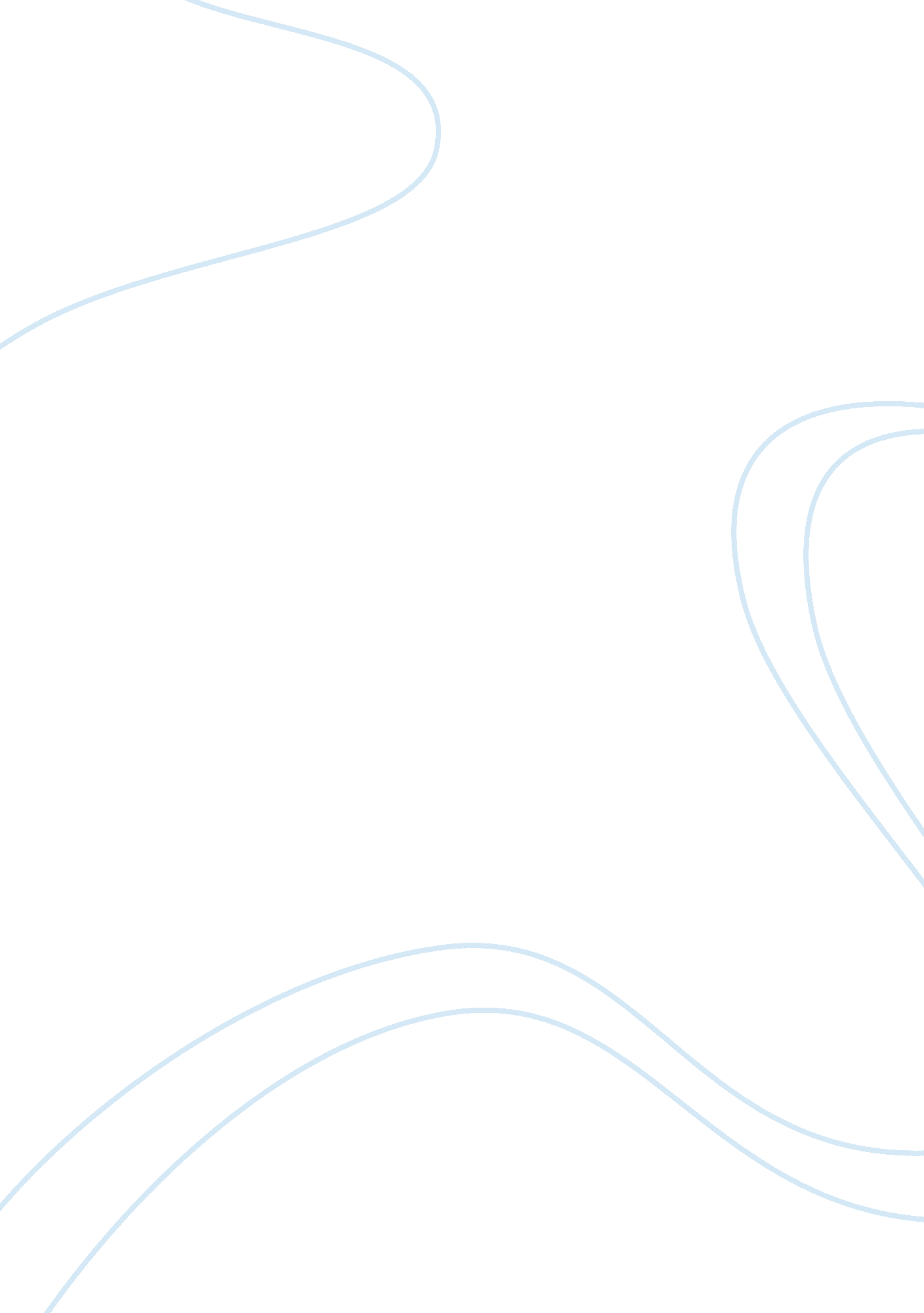 Politics other , in particular when concernedEconomics, Globalization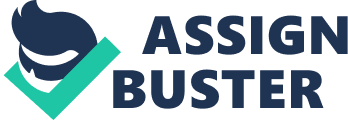 Politics can beviewed as substantially  a  conventionthat is inextricably linked to diversification and conflict, but it can also beseen as a readiness to co-operate and act altogether. The ongoing lack ofpolitical participation in our society makes me curious .  I am confident that after a certain timepolitical participation has worsened because of our society loosing theinterest. Thus it is my desire to examine and study closely why the generalpolitical participation has deteriorated and who is to blame for consequencesit had . It is one of the reasons I believe international relations withpolitics would be good combination to study. Studyinginternational relations will enable me to combine subjects such as Politicswhich i have loved since being first introduced to Eurasian politics through myUniversity teacher, who was a former politician.  Conversations with her increased my interestfor political world and issues taking place worldwide, starting from   Why Democracy is associated with Victory  Andending up with  the Determinants ofNuclear Proliferation.  Being anenthusiastic and highly motivated student i would love to get to know and undergothe challenges which such a prestigious course would provide me. Studying Politicaland social science at University strengthened my appreciation for thesesubjects. I comprehend that disciplines are related to each other , inparticular when concerned with well-being of our society. InternationalRelations examine the relationship between nations and policies that are developed. What I pursue toinvestigate is not just how the policies are formed but the moral and theprinciples behind them and why they are successful or unsuccessful in society. Studying sociology at the University has allowed  me to look at the sociological view ofinternational relations and also compare any theories and political ideologies. My study of Intercultural communication with media at the second term hasenabled me to evolve the analytical skills required to fully comprehendcomplicated texts and has given me the knowledge of the influence of media inpolitics and the importance for politicians having media on their side. My passion for these subjects goes beyond an academicaspect. I am keen on reading book such as “ The Globalization of World Politics”, this will help me to broaden my knowledge of international relations and towhat extent its effects are seen in modern society. I often attend Universitydebates held in Almaty and other regions of Kazakhstan, these have expanded myknowledge on topics ranging from political ideologies to international policies, all of which I have found extremely useful. Being a part of “ ThinkOutside” debating group, I represented my school on a various debatingtopics, having obtained successful results. Last year I travelled to Samarkand whereI had an insight  into the culture andtradition of the native-born people, this expanded my political and culturalknowledge and also underlined  theimportance of family structure. Having visited various countries and learningabout their structure of policies  and towhat extent it helps their society has inspired me to chase a career ininternational relations and politics. It’s my desire to  learn new political and internationalapproaches and analysis which will give me the proper foundations and broadenmy knowledge. The above-mentioned reasons reasons lead my will to study politics and internationalrelations; I believe it will give me the confidence that will make me better todeal with high demand this course requires.  Being a part of school council ultimately inspired mydrive for debating in which I represented my debating group at competitionsheld on national level. Eventually , I am proud of my ability to combine bothstudy and a school life successfully. 